                                     11ª RODADA                                      12ª RODADATABELA DE CLASSIFICAÇÃO 1ª FASEOBS: Os artilheiros e cartoões não estão atualizadosCONTROLE DE CARTÕES BALNEÁRIO ARROIO DO SILVA/2016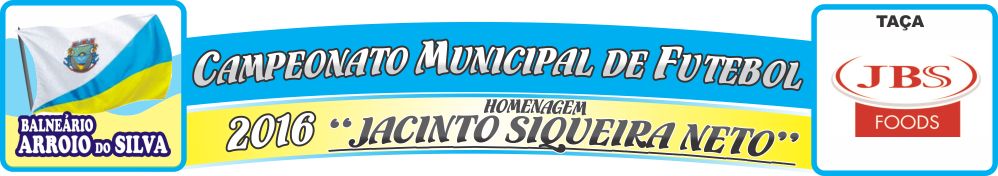 - Resultados da 11ª rodada- Programação da 12ª rodadaBOLETIM 09- Classificação- Artilheiros- Controle de CartõesJogoDataHoraLocal - EstádioEquipe “A”ResultadoResultadoResultadoEquipe “B”ChFaCateg2119.0613:15Sevéro ScainiEC GRENAL00X06RONALD TEIXEIRA IMÓVEISU1ªLivre2219.0613:15Sevéro ScainiEC ERECHIM01X12ACADÊMICOS EC U1ªLivreJogoDataHoraLocal - EstádioEquipe “A”ResultadoResultadoResultadoEquipe “B”ChFaCateg2326.0613:15Sevéro ScainiGOLFINHOS FCXJUVENTUS FCU1ªLivre2426.0613:15Sevéro ScainiGARRA JUVENILXREST PAI & FILHO/MAR AZULU1ªLivreJOGOSJOGOSJOGOSJOGOSJOGOSJOGOSJOGOSJOGOSJOGOSJOGOSJOGOSPONTOSGANHOSGOLSPRÓGOLSCONTRASALDOGOLSCLASCHAVE “ÚNICA”1º2º3º4º4º5º5º6º6º7º7ºPONTOSGANHOSGOLSPRÓGOLSCONTRASALDOGOLSCLASREST PAI & FILHO/MAR AZUL03030103030303132007131ºRONALD TEIXEIRA IMÓVEIS030003030301010303131807112ºACADÊMICOS EC000301030303030303132813153ºEC GRENAL030301000003030000101912074ºGARRA JUVENIL03000101010101060909005ºEC ERECHIM000300010100000000040627-216ºGOLFINHOS FC00000300000000030917-087ºJUVENTUS FC00000000000000000421-178º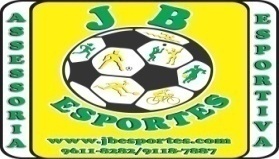 ARTILHEIROSARTILHEIROSARTILHEIROSATLÉTAEQUIPEGOLSJuliano P LovattoRest Pai & Filho/Mar Azul07Guilherme SiqueiraAcadêmicos06Peterson FlauisinoGrenal06Gilson L MartinsAcadêmicos06Fernando da SilvaAcadêmicos06ATLETAEQUIPEAMARELO 1ª SÉRIEAMARELO 1ª SÉRIEAMARELO 1ª SÉRIEAMARELO 2ª SÉRIEAMARELO 2ª SÉRIEAMARELO 2ª SÉRIEVERMELHOVERMELHOCUMPREAdilton MaragnoAcadêmicos22.05Alan H N dos SantosAcadêmicos22.05Alex B ReginaldoAcadêmicos19.06Daniel ReusAcadêmicos01.05Diego Vieira HoffAcadêmicos17.0422.05Gabriel S SiqueiraAcadêmicos17.0401.0519.0610.07Guilherme S SiqueiraAcadêmicos01.05Matheus F GonçalvesAcadêmicos03.0417.04Thiago F de SouzaAcadêmicos17.0417.04720 diasTiago Rosa RodriguesAcadêmicos17.0422.05Tulio F FranciscoAcadêmicos17.04Uiliam FariasAcademicos05.06ATLETAEQUIPEAMARELO 1ª SÉRIEAMARELO 1ª SÉRIEAMARELO 1ª SÉRIEAMARELO 2ª SÉRIEAMARELO 2ª SÉRIEAMARELO 2ª SÉRIEVERMELHOVERMELHOCUMPREErich G SoaresEC Erechim03.0415.05Gabriel de FariasEC Erechim24.04Gustavo T ScainiEC Erechim22.05Jackson ClemesEC Erechim19.06Jaison F ClemesEC Erechim03.0422.0512.0624.0415.05 / 19.06Jose V E LopesEC Erechim24.04Luis H MartinsEC Erechim22.05Ranieli S OliveiraEC Erechim19.06Ruan J N de SouzaEC Erechim24.0415.0522.05ATLETAEQUIPEAMARELO 1ª SÉRIEAMARELO 1ª SÉRIEAMARELO 1ª SÉRIEAMARELO 2ª SÉRIEAMARELO 2ª SÉRIEAMARELO 2ª SÉRIEVERMELHOVERMELHOCUMPREAdriano da ConceiçãoEC Grenal15.0522.05David V FilisbinoEC Grenal12.0619.06Ian Z SilveiraEC Grenal19.0617.07Luan V RodriguesEC Grenal22.05Lucas R SeveroEC Grenal15.05Marcelo R AndradeEC Grenal12.06Peterson T FlausinoEC Grenal10.0415.0519.0617.07Sergio R S FerreiraEC Grenal10.0415.05Thales S PedrosoEC Grenal10.0417.04Tiago B HeerculanoEC Grenal10.0422.05ATLETAEQUIPEAMARELO 1ª SÉRIEAMARELO 1ª SÉRIEAMARELO 1ª SÉRIEAMARELO 2ª SÉRIEAMARELO 2ª SÉRIEAMARELO 2ª SÉRIEVERMELHOVERMELHOCUMPREAndre Luis RochaGarra Juvenil22.05Cristiano JoséGarra Juvenil15.05Diego B PadilhaGarra Juvenil10.0417.0412.0615.0522.05 / 26.06Edgar RibeiroGarra Juvenil17.04Edinei de AndradeGarra Juvenil15.05Fernando V OliveiraGarra Juvenil15.0522.05Lucas A da SilvaGarra Juvenil15.0522.05Matheus P CarvalhoGarra Juvenil17.04Robert K A FerreiraGarra Juvenil10.0415.05Samuel S MotaGarra Juvenil10.0422.0512.0626.06Valdenir M da RosaGarra Juvenil15.0522.05Walter A BenedethGarra Juvenil10.04Welen H S BorgesGarra Juvenil17.04Weslen S H BorgesGarra Juvenil15.05ATLETAEQUIPEAMARELO 1ª SÉRIEAMARELO 1ª SÉRIEAMARELO 1ª SÉRIEAMARELO 2ª SÉRIEAMARELO 2ª SÉRIEAMARELO 2ª SÉRIEVERMELHOVERMELHOCUMPREAdevanio J OliveiraGolfinhos FC10.0415.0505.0626.06Alexandre BernardoGolfinhos FC17.04Alisson A SilveiraGolfinhos FC15.05Douglas D da RosaGolfinhos EC 29.05Edivaldo R MaierGolfinhos FC10.04Luciano de BemGolfinhos FC10.0417.04Luis P VieiraGolfinhos FC10.0405.06Moacir F S AnacletoGolfinhos FC05.06Wagner M SilveiraGolfinhos FC10.0405.06ATLETAEQUIPEAMARELO 1ª SÉRIEAMARELO 1ª SÉRIEAMARELO 1ª SÉRIEAMARELO 2ª SÉRIEAMARELO 2ª SÉRIEAMARELO 2ª SÉRIEVERMELHOVERMELHOCUMPREAlexandre Z MachadoJuventus FC24.04Anatã LuizJuventus FC10.04Edilson D PradoJuventus FC10.04Edmilson S JuniorJuventus FC24.04Elielcio M de SouzaJuventus FC10.0424.0405.0626.06José C FelisbertoJuventus FC10.0424.04Jose Lucas B PereiraJuventus FC24.04Lucian C LeandroJuventus EC29.05Reinaldo BorgesJuventus FC24.0401.05ATLETAEQUIPEAMARELO 1ª SÉRIEAMARELO 1ª SÉRIEAMARELO 1ª SÉRIEAMARELO 2ª SÉRIEAMARELO 2ª SÉRIEAMARELO 2ª SÉRIEVERMELHOVERMELHOCUMPREDarlei dos SantosRest Pai & Filho24.0429.0505.0626.06Everton F K de MeloRest Pai & Filho29.05Gabriel A GenerosoRest Pai & Filho24.04João R F da CostaRest Pai & Filho29.0505.06Jonas M SantosRest Pai & Filho03.0429.05Jonatan D AlvesRest Pai & Filho03.0405.06Jones Alves (tec)Rest Pai & Filho24.0404 partidasJuliano P LovattoRest Pai & Filho05.06Magdiel R AraujoRest Pai & Filho03.0429.05Marcio S FariasRest Pai & Filho01.05Maykon V dos SantosRest Pai & Filho24.0401.0529.0505.06Moisés NazárioRest Pai & Filho24.0405.06Renan B de AndradeRest Pai & Filho01.05Renan S BissigoRest Pai & Filho05.06ATLETAEQUIPEAMARELO 1ª SÉRIEAMARELO 1ª SÉRIEAMARELO 1ª SÉRIEAMARELO 2ª SÉRIEAMARELO 2ª SÉRIEAMARELO 2ª SÉRIEVERMELHOVERMELHOCUMPRECleidson S LupimRonald T Imóveis24.0401.05Daniel L PereiraRonald T Imóveis24.04Felipe R de SouzaRonald T Imóveis12.06Fernando A AlvesRonald T Imóveis03.04Giovane V DiasRonald T Imóveis29.05Jefferson R RoncáglioRonald T Imóveis03.04João Pedro SassoRonald T Imóveis29.05Kauê P AbattiRonald T Imóveis24.04Lucas G de CamposRonald T Imóveis03.0401.0529.0512.06Maykon DomingosRonald T Imóveis03.0401.05Miguel T MartinsRonald T Imóveis29.0512.0619.0617.07Richard R PereiraRonald T Imóveis12.06Rodrigo R SilvaRonald T Imóveis24.0412.0619.0617.07Ronald C TeixeiraRonald T Imóveis03.0424.0401.05 / 29.05